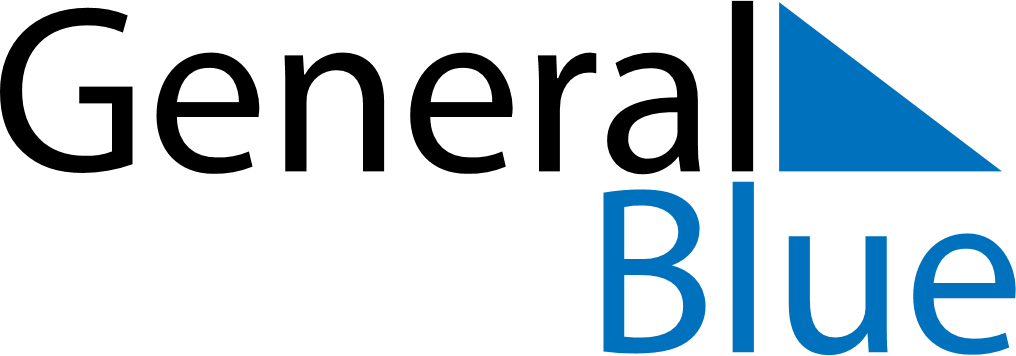 September 2024September 2024September 2024September 2024September 2024September 2024Bulungu, Kwilu, Democratic Republic of the CongoBulungu, Kwilu, Democratic Republic of the CongoBulungu, Kwilu, Democratic Republic of the CongoBulungu, Kwilu, Democratic Republic of the CongoBulungu, Kwilu, Democratic Republic of the CongoBulungu, Kwilu, Democratic Republic of the CongoSunday Monday Tuesday Wednesday Thursday Friday Saturday 1 2 3 4 5 6 7 Sunrise: 5:44 AM Sunset: 5:46 PM Daylight: 12 hours and 1 minute. Sunrise: 5:44 AM Sunset: 5:46 PM Daylight: 12 hours and 1 minute. Sunrise: 5:43 AM Sunset: 5:45 PM Daylight: 12 hours and 1 minute. Sunrise: 5:43 AM Sunset: 5:45 PM Daylight: 12 hours and 2 minutes. Sunrise: 5:43 AM Sunset: 5:45 PM Daylight: 12 hours and 2 minutes. Sunrise: 5:42 AM Sunset: 5:45 PM Daylight: 12 hours and 2 minutes. Sunrise: 5:42 AM Sunset: 5:45 PM Daylight: 12 hours and 2 minutes. 8 9 10 11 12 13 14 Sunrise: 5:41 AM Sunset: 5:44 PM Daylight: 12 hours and 3 minutes. Sunrise: 5:41 AM Sunset: 5:44 PM Daylight: 12 hours and 3 minutes. Sunrise: 5:40 AM Sunset: 5:44 PM Daylight: 12 hours and 3 minutes. Sunrise: 5:40 AM Sunset: 5:44 PM Daylight: 12 hours and 3 minutes. Sunrise: 5:39 AM Sunset: 5:43 PM Daylight: 12 hours and 4 minutes. Sunrise: 5:39 AM Sunset: 5:43 PM Daylight: 12 hours and 4 minutes. Sunrise: 5:38 AM Sunset: 5:43 PM Daylight: 12 hours and 4 minutes. 15 16 17 18 19 20 21 Sunrise: 5:38 AM Sunset: 5:43 PM Daylight: 12 hours and 4 minutes. Sunrise: 5:37 AM Sunset: 5:43 PM Daylight: 12 hours and 5 minutes. Sunrise: 5:37 AM Sunset: 5:42 PM Daylight: 12 hours and 5 minutes. Sunrise: 5:36 AM Sunset: 5:42 PM Daylight: 12 hours and 5 minutes. Sunrise: 5:36 AM Sunset: 5:42 PM Daylight: 12 hours and 5 minutes. Sunrise: 5:36 AM Sunset: 5:42 PM Daylight: 12 hours and 6 minutes. Sunrise: 5:35 AM Sunset: 5:41 PM Daylight: 12 hours and 6 minutes. 22 23 24 25 26 27 28 Sunrise: 5:35 AM Sunset: 5:41 PM Daylight: 12 hours and 6 minutes. Sunrise: 5:34 AM Sunset: 5:41 PM Daylight: 12 hours and 6 minutes. Sunrise: 5:34 AM Sunset: 5:41 PM Daylight: 12 hours and 7 minutes. Sunrise: 5:33 AM Sunset: 5:40 PM Daylight: 12 hours and 7 minutes. Sunrise: 5:33 AM Sunset: 5:40 PM Daylight: 12 hours and 7 minutes. Sunrise: 5:32 AM Sunset: 5:40 PM Daylight: 12 hours and 7 minutes. Sunrise: 5:32 AM Sunset: 5:40 PM Daylight: 12 hours and 8 minutes. 29 30 Sunrise: 5:31 AM Sunset: 5:40 PM Daylight: 12 hours and 8 minutes. Sunrise: 5:31 AM Sunset: 5:39 PM Daylight: 12 hours and 8 minutes. 